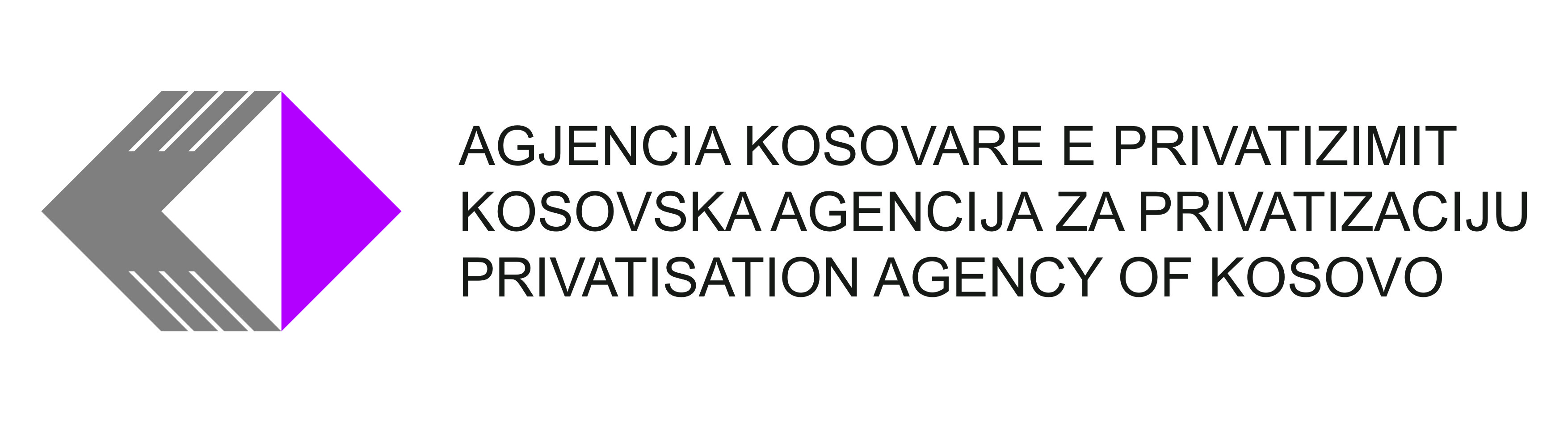 Board of Directors of Privatisation Agency of Kosovo (PAK),Pursuant to articles 1, 2, 5, 6, 8, 9, 15.2.1 and 15.2.12 of the Law on PAK,Pursuant to Operational Policies of the Agency,Approves:REGULATION NO. X/2023 ON GENERIC RULES OF TENDER28 September 2023Article 1PurposeThese rules of tender set out the procedures for privatisation of “subsidiaries” and for the sale of “tendered item” through liquidation, as defined by these rules of tender, including conditions and criteria for submitting of bids by bidders, conditions and criteria for classification and selection of bids by the Agency and conditions and criteria for signing of sales contracts with provisional winning bidders.Article 2DefinitionsUnless the context requires otherwise, the following definitions shall apply for the purposes of the present rules of tender:“Agency” means the Privatisation Agency of Kosovo (hereinafter the “Agency”), which excercises its mandate in compliance with Law No.04/L-034, as supplemented, on Privatisation Agency of Kosovo (“Law”).“Tendered items” means moveable and/or immovable assets of the SOE, details of which are set out in the information memorandum that are to be tendered for sale in accordance with the rules of tender.  “Board” means the Board of Directors of the Agency.“Bid price” means the amount of bid stated in euro (€) submitted by a bidder for privatisation of the shares of a subsidiary or tendered asset.  “Date of receiving the notice” means the date of action undertaken by the designated personnel of the Agency to notify/contact the party by way of a letter, telephone, fax, or electronic mail. “Bid deposit” means the amount of funds set out by the Agency, on individual basis forevery tendered item or asset, deposited by bidders in accordance with article 7.2 of the Generic Rules of Tender.“Current liabilities” means certain debts and liabilities of an SOE, transferred to a subsidiary, created during the normal course of the SOE’s business, an illustrative list of which is set out in the information memorandum and their information is included in the Data Room, and which shall include as follows:  The net VAT liabilities of the SOE, exclusive of interest and penalties, arising during the 12 month period before the date of entry into force of the contract;  SOE’s outstanding liabilities for property tax, in respect of immovable property that comprises tendered items, shown during the period of 12 months before entry into force of the contract;  SOE’s outstanding liabilities in respect of goods and services (e.g. KEK and other utility debts or debts to suppliers, but not including salaries, pensions or other payments to or on behalf of employees of the SOE in their capacity as employees), arising in the normal course of business during the 3 month period before the date of entry into force of the contract.  The cost of the supplies of goods and services (but not including salaries, pensions or other payments to or on behalf of employees of the SOE in their capacity as employees) accrued during the normal course of business that: Accrued during the three month period ending on the date of entry into force of the relevant declaration of transfer; Which remain unpaid on such date and are attributable to the business of the SOE.  Any other liability to be transferred from the SOE to the subsidiary, which are identified in the Information Memorandum (or any update thereto) or in the Data Room. “Business day” means days on which public institutions of the Republic of Kosova are open for business, excluding Saturdays, Sundays and public holidays as set out by the law in force. “Tender documents” means: (1)Tender Notice; (2) Information Memorandum (as described below in this article); (3) Rules of Tender; and (4) Electronic file, (5) a declaration for preservation of business secret which shall be signed by the bidders and the Agency, and other documents which the Agency shall consider as necessary. “Electronic file” means the electronic file established by the Agency wherein some information and documents are made available regarding the SOE, subsidiaries, and tendered items to be inspected by the bidders. “Special Chamber” means the Special Chamber of the Supreme Court of Kosovo established in accordance with UNMIK Regulation, “on the Establishment of the Special Chamber of the Supreme Court of Kosovo on Kosovo Trust Agency Related Matters”, replaced by the  applicable Law on the Special Chamber of the Supreme Court of Kosovo on Privatization Agency of Kosovo related matters. “Bid submission form and bid price statement” means the document, in the form set out in Annex B, to be submitted by each bidder in accordance with article 8.7 of the present regulation. “Committees” means the committees estalished in accordance with this regulation.Members of Committees shall be appointed by the Management of the Agency. Theduties of these committees are assigned through appointment decision provided for in the provisions of this regulation. A Committee shall consist of at least 3 members. The members of Committees should not serve on more than one committee. The members of committees shall sign the confidentiality declaration in accordance with the law on PAK and other legal provisions.  “Bid opening committee” means the committee established by the Management of theAgency, whose authorisations is set out in article 9 of this regulation. “Bid admission committee” means the committee established by the Management of the Agency, whose authorisations are set out in articles 8.6, 8.8 and 8.9 of this regulation. “Evaluation committee” means the committee established by the Management of the Agency for review of documents submitted by bidders with the highest bid price, whose authorisations are set out in article 10 of this regulation. “Second instance committee” means the committee appointed by the Management of the Agency for review of complaints submitted against decisions set out in article 8.6 of the Rules of Tender. This Committee shall be composed of senior management level of the Agency (Directors of relevant Departments). “Bid registration committee” means the committee established by the Management of the Agency who puts the bids intabular form in the Bid Day or Bid Opening Ceremony in accordance with article 9.3 of this regulation. “Bid verification committee”, means the committee established by the Management of the Agency in accordance with article 8.11 of this regulation. “Sales contract” means the contract entered into between the provisional winning bidderand the Agency (where the Agency acts on behalf of the SOE) according to which thesubsidiary or tendered asset shall be sold to the provisional winning bidder in consideration for the payment to the Agency of the highest bid price. “Bidders register” means the register of bidders, which is compiled and maintained bythe Agency. “Applicable law” means the laws and sub legal acts adopted in compliance with theConstitution and applicable legislation. “Information memorandum” means the document prepared by the Agency which contains different information on the SOE, subsidiary, and tendered asset, including: presentation of a short background of SOE; summary of its business activity; presentation of its key assets; a description of the tendered asset; as well as other information deemed important by the Agency's personnel. The Information Memorandum is only informative and as such does not present an offer.  “Management” means the Executive Director and two Deputy Executive Directors of the Agency, both collectivelly and individually. “Enterprise” means an enterprise as defined in article 5 of the Law on the Agency, over which the Agency exercises its administrative authority. “Tender notice” means the notice issued by the Agency announcing the tender, whichprovides specific details of the Tender. “Payment notice” means the Agency’s notice addressed to provisional winning bidderwith regard to payment of the offered price. “SOE” means socially-owned enterprise.“Bid” means expression of a person or entity’s will, which is presented before the Agency (accompanied by evidences as set out in article 8.6 of the Rules of Tender including but not limited to bid price) which is submitted in accordance with criteria set out in article 8 of this regulation, whose purpose is to participate in the bid to buy the subsidiary or the tendered item. “Highest bid price” means the bid offering the highest price for the purchase of thesubsidiary or tendered item. “Bidder” means any natural or legal person, business organisation or corporate whichhas submitted a bid. “Provisional winning bidder” means any of the highest bidders, the second highest bidder, the third highest bidder notified by the Agency in writing of being declared the Provisional Winning Bidder. “Highest bidder” means the bidder who during the tendering process of the subsidiary or tendered asset, submits the highest bid price. “Second highest bidder” means the bidder who is ranked as the second bidder in the tendering process by the bid price to purchase the subsidiary or the tendered asset. “Third highest bidder” means the bidder who is ranked as the third bidder in the tendering process by the bid price to purchase the subsidiary or the tendered items. “Potential bidder” means any natural or legal person, business organization or corporation, at any phase before bid submission. “Prohibited bidder” means any natural or legal person, business organization or corporation, as set out in article 5 of this regulation that is disqualified from bidding inaccordance with article 10 of this regulation and accordingly the Agency is prohibited from signing the sales contract. “Payment” means the amount equal to the total of highest bid price MINUS the biddeposit..“Tender schedule” means the document stipulating important time periods and dates in respect of the tender process (attached to the Rules of Tender as Annex A). “Asset” means an asset, interests or property, as defined in article 5 of the Law on theAgency, over which the Agency exercises its administrative authority. “Bid submission period” means the date and time interval, determined by the Agency,according to local time in Kosovo, during which Bids must be submitted in the Agency and/or at the location designated by the Agency, details of which are also set out in the tender notice. “Person” means a natural person, legal person, business organization or corporation.“Agency’s personnel” means professional and technical staff of the Agency as providedin the Law on the Agency. “Control person” means any legal or natural person on whose orders, instructions andcontrol a legal person or entity is accustomed to act regardless if the control person is in the position of the managing director, chief executive officer, a chairman of the board of directors, a major shareholder or any other position whereby it can exercise control over the enterprise and its staff. “Representative” means any person legally authorised to act on behalf of a bidder throughout the tender, including signing of the Share Sale Agreement and any documents related thereto. “Rules of Tender” means these Generic Rules of Tender. “Subsidiary” means the limited liability company to be established by the Agency in accordance with article 8 of the Law on the Agency (where the Agency acts on behalf of the SOE) that will contain the tendered items and which will be tendered for privatisation.  “Bid submission fee” means the non-refundable bid submission fee in the amount of €200 (two hundred euro), unless otherwise provided by this regulation, paid by a bidder to the Agency in accordance with article 7.1 of this regulation. “Control table” means officials of the Agency designated to carry out evidencing oftender documents submitted on the day of sales. “Tender” means the entire process whereby the Agency arranges the privatization of thesubsidiary or puts tendered asset on sale, including classification and identification of the highest bid price and the completion of the sale of subsidiary or tendered asset to the provisional winning bidder.“Highest bidder background check” means verification of information/documentation carried by the Agency, aiming to confirm that the bidder offering the highest price is not a prohibited bidder in accordance with article 10 of this regulation. “Designated account” means the bank account that is designated by the Agency for the purpose of receiving the purchase price from the provisional winning bidder, details of which will be provided to the provisional winning bidder.  Article 3Legal validity and interpretation of Rules of TenderThe Rules of Tender are binding for the Agency and for any other person who participates or is included in the privatization and liquidation procedures, according to the Rules of Tender. For a bid to be considered, it should be in accordance with the Rules of Tender. Upon participation at any stage of the tender or upon submitting a bid, the bidder agrees and undertakes measures to undergo conditions and procedure set out by the Rules of Tender.   The Rules of Tender are interpreted reflecting the Agency Law and applicable Operational Policies. In case a provision of the Rules of Tender is in contradiction to the Agency Law or Operational Policies, then the Agency Law prevails, respectively the Operational Policies.  Any reference to the masculine gender includes reference to the feminine gender and any reference to the neuter gender includes the masculine and feminine genders.Any reference to the singular includes reference to the plural, and vice versa, except if from the context it may not be interpreted so.5.       Headings are inserted for convenience only and do not affect the structure or interpretation of these Rules of Tender.Article 4General aspects of sales process1.      General overview of Agency’s role: Privatisation Agency of Kosovo (“The Agency”) is an independent public institution of the Republic of Kosovo exercising its functions and responsibilities with full autonomy in compliance to the Law on Agency, Operational Policies of the Agency, these Rules of Tender and other applicable legal and sub normative acts in the Republic of Kosovo. The Agency has the mandate to administer enterprises and assets as stipulated by the Law on Agency including the right to sell, transform and/or their liquidation.The Agency enjoys full juridical personality and may sue or be sued in a court procedure any other similar procedure.2.     Sale structure and bid statement: The Agency shall establish the subsidiary on behalf of the SOE and shall keep in trust subsidiary’s issued share capital for the SOE. As an integral part of the tender, the Agency shall perform the sale of subsidiary’s issued share capital, on behalf of the SOE whilst tendered items shall be transferred to the subsidiary for a definite time.2.1. The Subsidiary or tendered asset shall be tendered for sale through public auction in compliance to procedures set out in Rules of Tender. There shall be one bidding round and these rules of tender stipulate procedures that govern the tender, information and documents to be included in the bid, highest bid identification and method to proceed with the sale of subsidiary or tendered asset to the potential winning bidder.2.2. In order to consider a bid, the bidder must be in accordance to Rules of Tender. Bidder’s participation at any moment of the tender or through submitting the bid, the bidder complies and undertakes in compliance with these rules of tender.2.3. Upon submitting a bid, the bidder must emphasize what subsidiary or tendered item he is competing and must submit the bid price.3.           Sale is prformed in accordance with the highest bid price: The Agency shall sell the subsidiary or tendered asset only with highest bid price. The highest bidder shall have the right to buy the subsidiary or tendered asset only by highest bid price. If for any reason the sale does not proceed with the highest bidder, the second highest bidder by complying to these rules of tender shall have the opportunity, but is not obliged to purchase the subsidiary or tendered asset with the highest bid price. If for any reason the sale does not proceed with the second highest bidder, the third highest bidder by complying to these rules of tender shall have the opportunity, but is not obliged to purchase the subsidiary or tendered asset with the highest bid price.     Tender schedule: The Agency shall designate the tender schedule (which is attached to the Rules of Tender, as Annex A). Bidders must consult the tender schedule and obtain information regarding terms and dates set by it and comply with them during the tender process.Article 5Prohibited BiddersFor the purposes of this tender, the following bidders shall be prohibited from bidding:Public or socially-owned enterprises;Government and governmental institutions of Republic of Kosovo, independent public agencies and public independent institutions;Government, governmental institutions, agencies and other public institutions of any country;Natural and legal persons or business enterprises and control persons or heads of legal persons or business enterprises who are sentenced for committing criminal offense with imprisonment of over one year duration for criminal offences against economy, constitutional order, charges related to organized crimes and all other charges involving fraud elements set out in the Criminal Code. Parties who have been sentenced are not considered as prohibited bidders;Natural or legal persons that have occupied socially-owned immovable property against whom the Agency or SOE has initiated court proceedings for releasing of property and/or compensation of eventual damages, with the exception of the parties who have signed lease contract with the Agency or the parties who do not have lease contract, but these parties have paid the compensation of all obligations for the use of SOEs property;Natural or legal persons that: (i) did not respect terms of contract with the Agency or any enterprise administered by the Agency (existence and nature of that disregard shall be determined by the Agency in its sole discretion , (ii) have outstanding debt or penalty towards the Agency or any enterprise administered by the Agency, , (iii ) natural or legal persons who did not settle the penalty determined by the Agency or that are subject to any claim or dispute (regardless whether such matter is submitted before the court or elsewhere); Exception are the parties which pay their debt to the Agency or SOEs before the signing of sale contract, they are not considered as prohibited bidders;Natural or legal persons which based on reasonable Agency’s opinion: areincluded in any collusion or any other illegal or irregular activity and subsequently the Agency has cancelled any privatization or liquidation tender;in any other way have violated tender regulations for any privatization or    liquidation tender organized by the Agency; orhave withdrawn from their position of provisional winning bidder in a liquidation tender more than (2) two times, by failing to deposit the price of their winning bid within deadline requested by the Agency or through their refusal to sign sale documents, during any privatization tender organized by the Agency:Legal entities, where the beneficiary owners or their controlling persons belong to categories stated in this article;Legal entities whereby owners, beneficial persons or their controlling persons have been or are owners, beneficiaries or controlling persons to any other legal subject, which belongs to any of the categories stipulated in this article.     Any bid submitted by a prohibited bidder shall be disqualified regardless of the fact such bid is in full compliance to terms and conditions set out in Rules of Tender.Article 6Due diligence and obtaining tender documents     Every potential bidder is responsible to carry out due diligence in regard to SOE, subsidiary, or tendered assets in order to obtain necessary information.      In the tender notice, potential bidders are instructed to contact the designated office within  the Agency within the deadline to obtain the relevant tender documents, including the electronic file. The potential bidders can access the electronic file only on the days and time specified in the Tender Schedule, while for the Provisional Winning Bidders at any time until finalizing the Tender. Tender documents and electronic file can be obtained by email at sales@pak-ks.org or at any of the official addresses of PAK, as well as in PAK HQ.4.        Acting pursuant to requirements of potential bidders, the Agency shall, prior to submitting bids, enable them to visit the location and the premises of the SOE and tendered assets according to tender announcement. Potential bidders must submit their requests and schedule appointments or visits only through the Agency.5.          Upon submitting the bid, potential bidder must confirm and affirm before the Agency in written, the opportunity and conditions were made possible by the Agency to perform due diligence and independent appraisal regarding SOE, or tendered assets and all the information and documents located in the electronic files.6.         Failure to perform due diligence and independent appraisal regarding SOE, subsidiary, tendered asset as well as regarding any and all the information and documents located in the electronic file, does not release the potential bidder of his obligations bestowed upon him by the sale contract and other respective documents. The Agency or SOE shall not assume responsibility for the appraisal and conclusions made by any bidder after independent due diligence, after his appraisal of the SOE, subsidiary, or tendered asset and after due diligence and assessment of the information and documentation presented in electronic files.7.        Any bid depending on further due diligence, other investigation or on another bidder’s bid shall be deemed incomplete and unacceptable to the Agency.8.        As a result of circumstances in Kosovo until June 1999, it is well-known and confirmed by all respective parties that a part of information and documentation regarding the SOE, subsidiary, or tendered asset may have been lost, destroyed or misplaced by the location and premises of the SOE and may be considered  unavailable. For this reason, potential bidders are reminded that any analysis of information or documents may be incomplete and must be accompanied by a thorough assessment of the SOE, subsidiary, or tendered asset. The Agency or the SOE do not assume responsibility or obligation regarding any deficiency in the information  and documents available in connection to the SOE, subsidiary, or tendered asset.9.         The Agency is not required to translate any of the information or document related to the SOE, the subsidiary or tendered asset. Potential bidder is responsible for every interpretation or translation of information or documents during due diligence. Persons providing interpretation and translation services to potential bidders must comply with the obligation for maintaining business confidentiality stipulated by these rules of tender and the Agency requires those persons to sign the confidentiality agreement.Article 7Bid submission fee and bid depositIn order to compensate administrative and communication expenses related to reviewing and processing of bids by the Agency, each bidder must pay the bid submission fee in the amount of 200 € (two hundred euro). The bidder along with his bid must submit the evidence of payment. Bid submission fee is paid via bank transfer in the bank account designated by the Agency for that purpose and is valid only for one certain unit/asset.2.           In order to ensure the good will of bidders, each bidder must pay the bid deposit, the amount of which is assigned by the Agency, on individual basis for each subsidiary or tendered asset. Bid deposit is paid via bank transfer in the bank account designated by the Agency for that purpose. The bidder along with his bid must submit evidence of payment of bid deposit to the Agency. The Agency credits the bid deposit paid by the provisional winning bidder from the total amount of highest bid paid to the Agency for conclusion of purchase of the subsidiary or tendered asset.3.      The Agency shall endeavor to return the bid deposit to non-winning bidders within 10 (ten) business days after completion of bid submission period.4.        In case the Agency confiscates the bid deposit from the bidder due to reasons set out in Rules of Tender, such deposit shall not be returned to the bidder.5.        Administrtive fee shall be returned to the bidder if the bidder has not submited the bid.6.      Bid deposit and administrative fee shall be returned to the bidder if the Agency withdraws   an asset from the tenderig process before submission of the bid.Article 8Content and bid submission   There will be only one bidding round durig the tender;Every natural and legal person enjoy the right to submit a bid. Only one bid can be submitted for one asset from the same bidder. A person submitting a bid should not identify the bidder on whose behalf he is submitting the bid. Bids must be submitted in one of the official languages in Kosovo (Albanian or Serbian) or in English.Bids must be submitted in sealed envelope at the location designated by the Agency through tender notice. Sealed envelopes noted in paragraphs 7.1 and 7.2 of this article should altogether be enclosed in a third sealed envelop marked “Bid for tender no. [●]”. No other information or marking should be included on the outside of the envelope that may identify the bidder. All bids should be submitted in white envelopes.5.      All bids must be submitted at the location designated by the Agency through tender    notice. Bids must be submitted in person to the Agency’s bid admission committee.6.     Bids must be submitted to the bid admission committee in compliance with this regulation. Bid admission committee shall not accept bids submitted after bid submission period or bids submitted at some other location other than the location specified in article 8.5 of this regulation.7.      The bid must contain the following evidence and information attached thereto:       7.1.   The following information and documents must be enclosed in a sealed envelope                marked “ Bid information” on the outside of the envelope:      7.1.1.   Copy of an identification document ( for e.g. ID Card or passport) of the bidder                   or the  person signing the bid authorised by the bidder;      7.1.2.   Proof of transfer of bid submission fee to the account designated for that                   purpose by the Agency;      7.1.3.   Proof of transfer of bid deposit to the account designated for that purpose by the                      Agency;      7.1.4.  The proof of payment of administrative fee and bid deposit may be made through                        a copy of electronic fund transfer.     7.2.     Bid price must be placed on a separate envelope marked “Bid price” imprinted on the exterior part. Annex B to these rules of tender contains the form in which should be written the total amount of money to be paid to the Agency by the bidder if this bid price of the bidder is considered the highest bid price. The bidders must complete this form and submit it in a sealed envelope marked “Bid Price”.8.   Bid submission committee shall, immediately after receipt of a bid, write a number on the third sealed envelope, as noted in paragraph 6 of this article, and shall register the same number in the receipt issued in compliance with paragraph 9 of this article.9.  Bid submission committee shall, immediatly after registration of the number in the receipt, deliver the receipt to the person submitting the bid which shall contain the date, time and minutes of receipt of the bid by the Agency. At the moment of receipt of the bid, an identification number shall be assigned to each bidder. The receipt must be signed by the bid admission committee and the bidder (only signature and not full name).10.   The bidders ar obliged to provide all information and documents requested by the Agency in compliance with this regulation and for the wellbeing of privatisation process and to comply with the terms of the rules of tender.11.  During the sales day or bid opening ceremony, Evaluation Committee shall review only the bids which have been found to contain irregularities or problems by the inspection desk before the bids are sent to the Bid Opening Committee. If any of the documents referred to in paragraphs 7.1.2 and 7.1.3 of this article are not submitted or the number of bank accounts does not correspond with the accounts mentioned in the tender notice, the Committee shall reject the bidder, and his bid, as set out in Article 7.2 of these Rules of Tender, shall not be opened. If the document referred to in paragraph 7.1.1 of this Article has not been submitted, its absence shall be evidenced in the Verification Commission's minutes and will be required together with other documents mentioned in Article 11 - Announcement of the provisional winner and payment of the purchase price.Article 9Bid Opening1. Bids shall be opened by the bid opening committee, publicly, immediately after conclusion of bid submission period. Bid opening process shall carry on until the last bid is opened.2. Bid opening committee shall identify and publicly announce all submitted bids to purchase the subsidiary or the tendered items.3. Bid registration Committee shall publicly incorporate in tabular form the bids received on the sales day or bid opening ceremony.Article 10Verification procedure1. The Agency at any time by including also the phase of sale contract conclusion of new subsidiary or tendered asset can require from the bidder the submission of additional information or proofs, which it evaluates as relevant with regards to the status of bidder with the highest price.2. Bid Evaluation Committee shall review the documents and proofs after the sales day only for the bidders with the highest price and for other possible cases where irregularities have been encountered during any phase of the tender process.3. Evaluation Committee shall receive from all respective officers of the Agency data with regards to the bidders and based on them it shall generate a list where are included all prohibited bidders.This list is compiled and shall be updated by Evaluation Committee.3.1. Evaluation Committee shall conclude if the bidder with the highest bid falls in the category of prohibited bidders (as it was determined in the Article 5 of Tender Rules) and that it fulfils determined conditions and criteria with these Rules of Tender. If within one sales wave, one bidder applied for more than one asset and it was announced as the bidder with the highest price for more than one asset, the conclusion as prohibited bidder is valid for all cases. 3.2. Evaluation Committee shall conclude that the bidder with the highest price falls into the category of prohibited bidders (as it is provided in the Article 5 of this regulation) and in case when the bidder did not submit respective evidences despite the request by the personnel of the Agency for case completion.3.3. The evaluation committee will review these documents and will conclude if the bidders with the highest bid are the prohibited bidders prior to submission for final approval by Board of Directors;4. Agency shall make reasonable efforts that staff treats as confidential all provided information by the bidder and that it will not disclose them to third parties, except if: (a) it is required by the applicable law or by any issued order from a court of competent jurisdiction and (b) it is required by law enforcement Agencies in Kosovo and abroad or (c) it is required from any authorized body with law, to investigate the past of the bidder or (d) if the bidder has agreed otherwise in written.5. Appeal may be submitted against the decision for the conclusion as prohibited bidder at Executive Director of the Agency within the period of five days starting from the day of admission of decision. The second instance Committee composed of (3) members of the level of heads of divisions shall recommend the Executive Director within (3) days regarding the decision for appeal. Decision of Executive Director can be objected in Special Chamber of Supreme Court of Kosovo.Article 11Announcement of provisional winner and the payment of purchase price1. Subject to any other requirements set out in these Rules of Tender, the Subsidiary or tendered asset shall be sold to the highest bidder on the following terms:Within 3 (three) Business Days of the Bid Submission Period, the Agency shall notify the Highest Bidder that his bid has been ranked as the highest.The bidder with the highest price (natural persons, representatives or the owners of legal persons, or consortiums) shall submit the following documents, within the deadline mentioned in the notice of the Agency:1.2.1. Certificate from competent court that he is not a convicted person. This certificate should not be dated before the Bid Day and will be treated in compliance withArticles 5 and article 10 of the Rules of Tender.1.2.2. The below information regarding the possible bidder:1.2.2.1. if the bidder is more than one natural person, a copy of the notarized document must be submitted which proves the organization of natural persons to participate in the tender as a bidder together with the copies of the identity cards and the identity of the natural persons who are participants in that organization;1.2.2.2. if the bidder is a legal entity, a copy of the certificate of registration of his business activity must be submitted together with copies of the identity cards and the identity of the beneficial owners and controlling persons. Verification of the identity of the beneficial owners and controlling persons is not required by the legal entities found on the internationally recognized scholarship lists, considering that such lists are available; and1.2.2.3. if the bidder is a consortium composed of natural persons, partnerships and companies, copies of the founding documents of that consortium, along with copies of identity cards, passports and business registration data of the participants in the consortium, including data on the identity of the beneficial owners and controlling persons of the members of the consortium shall be submitted;2. Notice on the decision for the announcement of provisional winning bidder or Cancelation of sale is announced after the Board approves or rejects the sale and the deposit does not return until this decision is made. Based on Board’s decision, the Agency shall notify that:  2.1. If the sale is approved, the same is the Provisional Winning Bidder and shall pay the Initial Payment into the Designated Account, or 2.2. If the sale is rejected, the bid deposit will be returned to the Highest Bidder in compliance with the paragraph 3 of article 7 of the Rules of Tender.            3. After the approval of the sale price by Board of Directors, Agency shall invite the bidder to pay the price of the highest bid, in the designated account, according to the following conditions:3.1. If the highest bid price is up to 499,999 € (four hundred and ninety-nine thousand and nine hundred and ninety-nine euro), within 45 (forty five) business days from the date of announcement;  3.2. If the highest bid price is up to € 500,000 (fifty hundred euro) business days from the day of notification, if the highest bid price is from € 500,000 up to € 999,999, within 50 (fifty) business days from the date of announcement;  3.3. If the highest bid price is up to 1.000,000 (one million euro) or higher, within 60 (sixty) working days from the date of announcement;  4. The Provisional Winning Bidder shall be forfeited the right to complete the purchase the subsidiary or tendered items as well as the bid deposit by the Agency for failing to complete the purchase in the Designated Account, within the deadline set out in the paragraph 3 of this article.5. Exclusively, eligible bidders shall have their bid deposit returned if ascertained the existence of threat, coercion or any other criminal act against him or his asset, against his family in order to force him to withdraw from the bid, only if an act of accusation is filed and confirmed or a proposal for act of accusation is filed against a person suspected of having been engaged in a criminal act or similar criminal acts.  6. Means utilized by the provisional winning bidder to pay the highest bid price is not done in cash and must not have the origin of any jurisdiction on the black FATF (Financial Action Task Force) list from other competent bodies.7. In the event that the Agency disqualifies the Provisional Winning Bidder (as defined in the Rules of Tender), the Agency shall notify the Second Highest Bidder to complete the purchase of the subsidiary at the Highest Bid Price.8. The Second Highest Bidder within 3 (three) business days shall:8.1. notify the Agency in writing that wants to proceed with the purchase of the subsidiary or tendered items at the highest bid price, and8.2. transfer the Bid Deposit to a bank account designated for that purpose by the Agency, in case the bid deposit has been refunded to the Second Highest Bidder in accordance with the Rules of Tender.  9. If the Second Highest Bidder does not act in accordance with paragraph 8.1 and 8.2 of this article, then the Agency may treat their failure to respond as a refusal to the Agency’s invitation to purchase the subsidiary or tendered asset.10. If the Second Highest Bidder does not want to proceed with the completion of purchase of the subsidiary at the highest bid price, then the Agency shall proceed with the third highest bidder with the offer to purchase the subsidiary or tendered asset with the highest bid price.11. Rules of Tender that apply to the First Highest Bidder shall also be applied identically for the Second Highest Bidder. The Rules of Tender applied to the first and the second highest Bidder shall be applied for the third highest bidder.12. Without limiting the generality of Article 11 of Rules of Tender and without prejudice to any of other causes of postponement or cancellation of the Tender set out in these Rules of Tender in the event that a sale to the Highest Bidder, the Second Highest Bidder or the Third Highest Bidder of the Subsidiary or Tendered Items is not achievable, in accordance with Rules of Tender, then the Agency shall be entitled to cancel the Tender.                                                                      Article 12                                         Classification of bids with Same PriceIf there are two or more bids submitted by eligible bidders with same prices then priority is awarded to the bid that was submitted first.                                                                Article 13                                            Modification and bid withdrawal1. No modification to bid price is allowed.The Agency shall declare invalid any bid that is subject to bid price modification.Bidder cannot withdraw his bid after its submission to the Agency or in a place designated by the Agency. In case the bidder withdraws his bid after its submission, his bid deposit shall be confiscated, except the cases when the bidder withdraws its bid as set out in Article 11.5 of the Rules of Tender.                                                                Article 14                     Approval and rejection of bids for tendered assets/subsidiaries 1. The Board shall approve the sales based on the relevant information presented according to price determination methodology, if the highest bid price relates to the rational value of the tendered items and consequently there are economic reasons to approve the Bid.   2. Except from Article 14.1, the Board has the right to decide on the approval of the highest bid accepted in the public tender for that asset, according to its discretion in accordance with its mandate which originates from the Law on the Privatization Agency of Kosovo No. 04/L-034 without taking into account the indicative value according to the Appendix of Sales Procedures, as follows:2.1 Assets that have been tendered 3 (three) or more times, respectively this article is applied from the fourth time of tendering;2.2 Assets which are the last assets of enterprises, respectively 1 or 2 last assets of the enterprise.3. The Board shall reject the received bids in the following cases:3.1. According to the Board's assessment, based on relevant information, the highest bid price has no rational relation to the perceived value of the Tendered Assets.3.2. If the Agency accepts indications or suspects any collusion between the bidders or any other illegal or improper activity incurred in connection with the bidding process. In cases of bid rejections, provisions shall be returned as provided in this regulation. 4. In cases when the new information show up, which require additional explanation or analysis regarding those information, the Board may choose to postpone the decision-making for that asset at latest to the next Board meeting.5. With regard to any approval or rejection of the bid, management shall present information and recommendation to the Board in accordance with price determination methodology that comply with the Annex of the Sales Procedures. 6. In cases when tender is cancelled for reasons that make impossible the approval or rejection of the bid, according to article 14.1 and 14.2 of this regulation, the Agency shall notify in writing the highest bidder regarding such cancelation. In this case: 6.1 All bid deposits received by the Agency shall be returned to the bidders within 10 (ten) business days starting from the day of annulment of the tender.6.2 Administrative fee shall be returned in other cases as well, but only with Board decision, and if bidders were not guilty for tender annulment.7. The Agency shall not be held responsible for any cost or liability arising to any bidder or third party.                                                                  Article 15                                                             Sales Contract1. The Agency and provisional winning bidder shall make reasonable endeavours to sign sales contract within 20 (twenty) business days from the date of execution of full payment of the sales price. 2. The Agency may, at its discretion by notifying the provisional winning bidder, extend the term stipulated in paragraph 1 of this article, in case it believes it is reasonably necessary to review any aspect of sale contract or due to other circumstances resulting in delay. This deadline may be extended for a maximum 15 (fifteen) business days.3. Provisional winning bidder should endeavour to undertake necessary actions to close tender process including actions related to sale contract closure.4. Negotiations between the Agency and provisional winning bidder related to sale contract shall be avoided and provisional winning bidder must not require modification of highest bidding price, subsidiary, tendered items, terms and content of contract or any such action. 5. If the negotiations between the Agency and provisional winning bidder related to sales contract are unsuccessful (pursuant to reasonable opinion of the Agency), within the timeframe stipulated in paragraph 1 of this article or after any extension of such deadline, the Agency shall:5.1. have the right to determine the inability to accomplish the sale of the subsidiary or tendered items to provisional winning bidder;5.2. The Agency shall notify the provisional winning bidder regarding termination of negotiation process and all the amounts paid by the provisional winning bidder, excluding bid submission fee shall be returned to the provisional winning bidder. If the Agency deems the provisional winning bidder did not attempt to undertake necessary actions to close the tender as stipulated in paragraph 3 of this article, then bid deposit shall be confiscated from the provisional winning bidder; and 5.3. The Agency shall contact the next bidder and shall ask him if he wishes to purchase the tendered asset with the highest bid price. In such cases shall be applied properly the provisions of article 11 of this regulation, which relate with the second and third highest bidder.6. Sales contract and any other related document shall be signed from an authorised representative of the Agency according to Establishment Act of the Agency, and purchaser or an authorised (notarized) representative of purchaser.7. Sales contract and other related documents shall be signed by both parties only after payment of the total amount of the highest bid price as well as other eventual payments and obligations related to tendering process.                                                             Article 16                                            Rights reserved by the Agency 1. Amendments to tender terms and conditions: The Agency reserves the right to make amendments, modifications or terminate any procedure set out in these rules of tender, without prior notice and without any cost or responsibility to the Agency. Amendments in these rules of tender shall be made in written by the Agency and shall be made public. 2. Rejection of the winning bidder: If the Agency reveals that information provided in the application by the provisional winning is false, the Agency may reject a bid of provisional winning bidder and terminate tender procedure related to him. Bid deposit shall be confiscated from the provisional winning bidders. In such occasions, the Agency may contact the next eligible bidder and invite him to declare himself whether he wishes to purchase the subsidiary or tendered items with the highest bid price. In that case provisions of the Rules of Tender shall be applied accordingly related to the second and third bidder.3. Contractual relationship3.1. The purpose of the Rules of Tender is not to constitute an agreement between the Agency and bidders. Consequently, it shall not be deemed that any contract exists between theAgency and a bidder only due to participation of such bidder in any aspect in the tender.There shall not exist any legal binding relationship between the Agency and the provisional winning bidder until sales contract comes into force, therefore the Agency or SOE shall not have any binding relationship to the provisional winning bidder. The Agency has the discretion to approve Provisional Winning Bidder’s eventual request to provide security / posting security guards to secure and protect the Subsidiary or Tendered Items. Agency’s approval does not constitute a contractual relationship between the Agency and ProvisionalWinning Bidder, and therefore, the Agency shall not be held responsible for any costs or liabilities with regard to this matter.3.2. Sales contract for the subsidiary or tendered items is deemed to enter into force upon signature by both parties, by the Agency and the buyer or his authorized representative. Upon signing the sales contract by the above-mentioned parties, the bidder shall be considered buyer of the subsidiary or tendered items. LanguageRules of Tender are approved in Albanian and Serbian.Occasions for cancelling the sales contractThe Agency may cancel sales contract, at any time, and in the following cases;If ascertained that means utilized by the provisional winning bidder to purchase the subsidiary or tendered items are generated directly or indirectly from an illegal activity;If ascertained that during tender process, the buyer has been included in collusion; orIf ascertained that basic provisions of Rules of Tender have been avoided or violated.                                                                 Article 17                                                     Transitional provisions All procedures for assets subject to sale are carried out in accordance with sales rules applicable on the date of tender.                                                               Article 18                                                         Entry into force1. Upon entry into force of this regulation, the generic tender regulation dated 31 July 2023 shall be nullified.2. This regulation shall become applicable after being approved by the Board of Directors. 3. Once this regulation becomes applicable, it shall apply for all tenders.Prishtina, 28 September 2023.  	       Mentor Hyseni                                          ___________________________________	Chairman of the PAK Board of Directors          ANNEX A“TENDER SCHEDULE”Summary of tender schedule                                                                     ANNEX B                                                   BID SUBMISSION FORM                                                               - BID PRICE STATEMENT –LAS number: ......................Number of unit and name of asset/subsidiary: ………………………………………………………………………………………….…………………………………………………………                                                            BID PRICEinsert the bid price in figures and words which you aim to pay for the asset/subsidiary:                                             BIDDERS CONTACT INFORMATIONACKNOWLEDGMENTI hereby acknowledge that I have read and understood the terms and conditions of the Rules of Tender and confirm that I am bound by the aforementioned terms of the Rules of Tender and according to RT I am not prohibited bidder; Name & Surname: …………………….………….…..…… Date: ……………………….Signature ____________________This signature confirms that the bidder agrees to the notes above and agrees to be obliged with the statement made. Remark: Please note that all information must be filled in. In case any information is not filled in, the bid can be disqualified.                                Date From To Duration Publication of tender notice        20 daysDue diligence visits        20 days Bid submission 10:0012:00        2 hoursConfirmation/Assessment of bidsand identification of highest bidprice 13:0016:00-17:00immediately after bid opening till the last bid is openedInforming eligible bidder on tenderResults   3 business daysSales Contract Negotiation withthe provisional winning bidder 20 (twenty) business days commencing from the date of full payment of sales price      € _________ , _________, _________ . 00IN WORDS: [……………………………………………………………..……………………………] IN CASE THE BIDDER DOES NOT PRESENT THE BID PRICE, IN WORDS AND IN FIGURES, HIS BID SHALL BE DISQUALIFIED.NOTE:• in case of any discrepancy in the table between the amounts in words to the amount in figures, the amount in words shall prevail and shall be treated as bid price.• in case the amount presented in figures and the amount in words are unreadable and/or illegible, the bid shall be disqualified.• the Agency shall declare invalid the bid in which the bid price has been modified as required under article 13.1 herein. Name of Bidder: ………………………………………………………………..……………………………………...(for natural person –Name and Surname, for legal entity – Name of legal entity)Address:……..………………………………………………………………………………….Telephone no. ……………………………..Email:………………………………………………………Personal number/ Business registration number:………………………………………